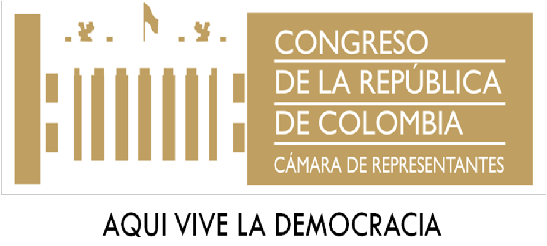 PROPOSICIÓN No. 18-Aprobada-(11 de septiembre de 2018)Con ocasión de las recientes noticias y la polémica que se ha generado en los diferentes medios de comunicación, por las  supuestas  pérdidas  que  le han generado a 117 municipios del país   los “Bonos de Agua”, también llamado “Plan Carrasquilla”,  estructurados para  financiar la construcción de los acueductos  en los municipios colombianos,  desígnese una Comisión Accidental   encargada de hacer seguimiento  a   la ejecución  de esos recursos y al  avance en las obras de  de infraestructura para dotación  de agua y saneamiento básico en esos municipios.Presentada por los HH.RR.:MÓNICA MARÍA RAIGOZA MORALES,  ADRIANA GÓMEZ MILLÁN, MARTHA PATRICIA VILLALBA HODWALKER, ALFREDO APE CUELLO BAUTE, WILMER LEAL PÉREZ, MARÍA JOSÉ PIZARRO RODRÍGUEZ Y LEÓN FREDY MUÑOZ LOPERA.				(Original firmado)